 Shemin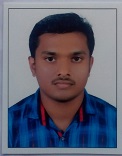 Shemin.238228@2freemail.com              Career objective     To have a growth oriented and challenging career, where I can contribute my knowledge and skills to the organization and enhance my experience through continuous learning and teamwork.Academic QualificationExtra QualificationPiping and pipeline engineringWelding inspectionQuality control NdtUtPtRtMptSoftware proficiency Software known: Auto Cad.  Office suite: MS-office.Area of InterestManufacturing TechnologyAutomobile EngineeringProductionQuality controlMini ProjectProject Area                         : Manufacturing TechnologyProject Title                         : “Design and fabrication of flexible bushed pin type coupling”Project  Role                          : Team leaderSoftware used for Designing: Auto CADMain ProjectProject Area                           :   Manufacturing Technology.Project Title                           :  “Design and fabrication of modern mirror holing                                                         machine”                                          Project Role                           :  Done the fabrication and helped in fabrication.Software used for Designing:   Solid Works-2010. Achievements and Extra-curricular activitiesParticipated and won prizes in English essay competition at school level.   Active participant of Active blood donor.Personal TraitCreative and logicalProblem solving abilityCo-operative and keen observerHobbiesGardeningSurfing netPlaying cricket Playing VolleyballPersonal ProfileDate of Birth		            : 	09.12.1991Nationality                              :            IndianGender				: 	MaleMarital status			:	SingleLanguages Known		: 	Malayalam,Tamil, English and Hindi I hereby declare that all the details furnished here are true to the best of my knowledge. CourseUniversity/BoardInstituteYear of passingPercentage/CGPAB.E- Mechanical EngineeringAnna University chennaiS.veerasamy chettiar college of engineering& Technology20146.98(cgpa)Higher SecondaryKerala boardSabarigiri higher secondary school anchal201072.3%SSLCCBSERiver Dee international school kulathupuzha200863%